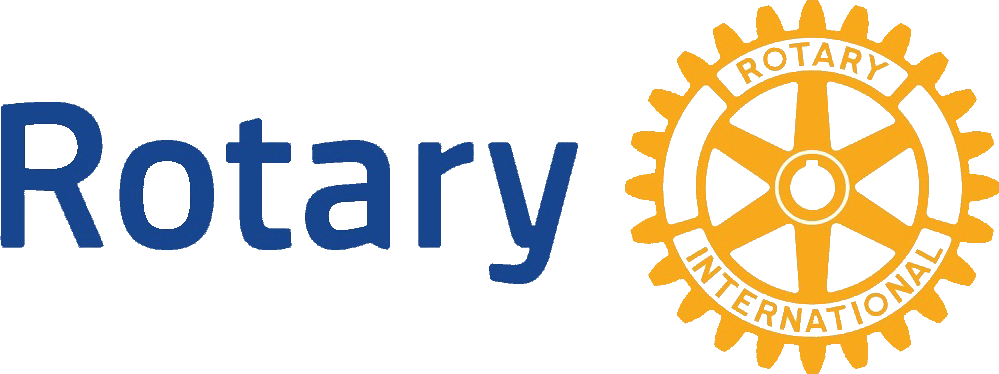 ใบสมัครประกวดสนเทศโรตารี   ครั้งที่ 1  พื้นที่ 1-15 และ 31 (รอบคัดเลือก)ณ โรงแรมไดมอนด์ พล่าซ่า  จ.สุราษฏร์ธานีวันเสาร์ที่  2  พฤศจิกายน  พ.ศ. 2560ชื่อสโมสร .............................................................................................. พื้นที่ .......................................ส่งสมาชิกเข้าร่วมประกวด ชื่อ.....................................................................เบอร์ติดต่อ........................ประกวดสนเทศ เรื่อง …………………………………………………………………………………………...กติกาการประกวดการพูดสนเทศโรตารี1.  ผู้เข้าประกวด     	1. เป็นสมาชิกในสโมสรโรตารีภาค 3330 เท่านั้น      	2. สโมสรส่งผู้เข้าประกวดสนเทศได้ สโมสรละ 1 ท่าน ท่านละ 1 เรื่อง      	3. ส่งใบสมัครเข้าประกวดภายในวันที่ 20 ตุลาคม 2562 2.  การแต่งกายผู้เข้าแข่งขันแต่งกายสุภาพและเหมาะสม ชุดประจำของสโมสร3.  วิธีการดำเนินการแข่งขัน3.1  ให้ผู้เข้าแข่งขันจับฉลาก เพื่อจัดลำดับการแข่งขันก่อนการแข่งขัน 15 นาที     	3.2  การสนเทศใช้เวลา 4.30 - 5.30 นาที ไม่ตัดคะแนน  ไม่ถึง 4.30 นาทีหรือเกิน 5.30 นาที  ตัด 5 คะแนน เกิน 6 นาที ตัด 10 คะแนน      	3.3  ในการประกวดสนเทศไม่ใช้อุปกรณ์เสริมทุกประเภท และบุคคลระหว่างการสนเทศ (ยกเว้นกระดาษโน้ต)       	3.4  กรรมการให้คะแนนคือผู้ทรงคุณวุฒิที่มีความรู้และเชี่ยวชาญเกี่ยวกับองค์กรโรตารีเป็นอย่างดี และได้รับการอบรมการให้คะแนนแล้ว      	3.5  ประกาศผลผู้ผ่านรอบคัดเลือก 2 คน เพื่อไปชิงชนะเลิศในการประชุมใหญ่ภาค  จ.สุราษฎร์ธานี3.6  การตัดสินของประธานและคณะกรรมการถือเป็นที่สิ้นสุด 4.  หัวข้อที่ใช้ในการประกวด   (เลือกได้เพียง 1 หัวข้อเท่านั้น)      	 หัวข้อสนเทศโรตารี ปีบริหาร 2562-25631.เราจะร่วมแรงร่วมใจอย่างไรเพื่อไปให้ถึง” โรตารีเชื่อมสัมพันธ์โลก” (ROTARY CONNECTS THE WORLD)2.ทำไมสมาชิกโรตารี “จึงเป็นคนพูดจริงทำจริง (PEOPLE of ACTION )3. 89ปีโรตารีไทยเสริมหนุนอย่างไรกับ115ปี โรตารี สากล ส่งใบสมัครที่   นยล.พงษ์พัฒน์ สัตยวินิจ สโมสรโรตารีพระสมุทรเจดีย์มือถือ  : 081-4829791   โทรสาร : 02-2493173E-mail : pongpathexcel@hotmail.com